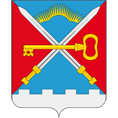 СОВЕТ ДЕПУТАТОВСЕЛЬСКОГО ПОСЕЛЕНИЯ АЛАКУРТТИ  КАНДАЛАКШСКОГО РАЙОНА    ТРЕТЬЕГО СОЗЫВАРЕШЕНИЕот «14» февраля 2018 года                                                                                                 № 406О передачи части полномочий по решению вопросов местного значения муниципального образования Кандалакшский район на 2018 год от сельского поселения Алакуртти  Кандалакшского районаВ соответствии с пп.1. п.1 ст.14 Федерального закона от 06.10.2003 № 131-ФЗ «Об общих принципах организации местного самоуправления в Российской Федерации», на основании протокола совещания по вопросу обеспечения бесперебойного представления услуг теплоснабжения в с.п. Алакуртти от 09.02.2018,на основании открытого голосованияСовет депутатов сельского поселения АлакурттиКандалакшского района РЕШИЛ:1. Передать часть полномочий по решению вопросов местного значения  муниципального образования Кандалакшский район  на 2018 год от сельского поселения Алакуртти Кандалакшского района:1.1. Организация в границах поселения электро-, тепло-, газо- и водоснабжения населения, водоотведения, снабжения населения топливом в пределах полномочий, установленных законодательством Российской Федерации;2. Администрации сельского поселения Алакуртти Кандалакшского района внести изменения в соглашение с администрацией муниципального образования Кандалакшский район о приеме-передаче части полномочий по решению вопросов местного значения согласно п. 1.1. настоящего решения.3. Опубликовать настоящее решение в информационном бюллетене «Алакуртти – наша земля» и на официальном сайте администрации сельского поселения Алакуртти Кандалакшского района.4. Настоящее решение вступает в силу с момента опубликования и распространяет свою силу с 01 июня 2018 года.Глава сельского поселения Алакуртти                                                            А.О. Владимиров